LITURGIE 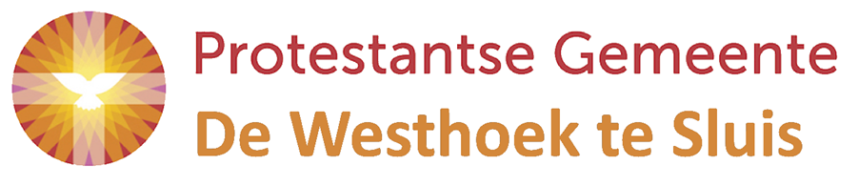 van de dienst op 5 maart 2023 in de Open Haven te Oostburg2e zondag van de 40-dagentijdVoorganger: Ds. J.C. de BeunOuderling van dienst: Eldi RisseeuwDiaken van dienst: Arnold ScheeleKerkrentmeester van dienst: Riet BastingOrganist: Willy KamphuisVOORBEREIDINGWelkom en afkondigingen door ouderling van dienstToelichting bij de liturgische schikkingWe gaan staan  StilteBemoediging en Groet Gebed van toenadering We zingen: Aanvangslied 33: 1, 2, 7 en 8 – ‘Kom nu met zang en roer de snaren’We nemen weer plaatsKyriegebedProject van de kindernevendienst: ‘Verander je mee?’ door leiding van de kindernevendienstWe zingen: Projectlied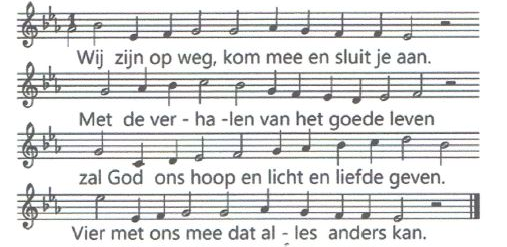 	2. Kom als je blij bent, kom met je verdriet.
	Kom met geluk en kom ook met je vragen.
	God wijst de weg in deze veertig dagen.
	Open je ogen, zorg dat jij het ziet!De kinderen gaan naar de kindernevendienstRONDOM HET WOORDGebed bij de opening van de BijbelLezing: Exodus 24: 12-18 en Matteüs 17: 1-9 door de lectorWe zingen: Lied 536 – ‘Alles wat over ons geschreven is’VerkondigingOrgelspelDIENST VAN GEBEDEN EN GAVENVoorbeden - Stil Gebed – gezamenlijk Onze VaderCollecteaankondiging en aandacht voor de 40-dagencampagne van Kerk in Actie door de diaken van dienstDe kinderen komen terug uit de nevendienst
BESLUITWe zingen: Slotlied 650: 1, 2 en 7 – ‘De aarde is vervuld van goedertierenheid’Zending en zegen We zingen: Lied 431c – ‘Amen’Collecte aan de uitgangAGENDA:Maandag 6 maart om 14.30 uur, Kerkcentrum: Samenkomst Vrouwengroep Samen Sterk;Dinsdag 7 maart om 19.30 uur, Kerkcentrum: repetitie Grenzeloos;Woensdag 8 maart  van 9.30-11.30 uur, Kerkcentrum: Open Kerken;Woensdag 8 maart om 19.00 uur, Eligiuskerk: Oecumenisch Avondgebed;Donderdag 9 maart om 14.30 uur, Mariahoeve app.1: Psalmenkring;Donderdag 9 maart om 18.00 uur, Ontmoetingshuis JOTA: Samen-aan tafel;Zaterdag 11 maart om vanaf 11.00 uur, Ontmoetingshuis JOTA: Pannenkoekenzaterdag en boekenbeurs.ZONDAG 12 MAART 2023 OM 10.00 UUR IN DE OPEN HAVENVoorganger: ds. H. Smeets3e Zondag in de 40-dagentijdZONDAG 12 MAART 2023 OM 10.00 UUR IN DE KOGGEDs. V. Dees-Hinten3e Zondag in de 40-dagentijd